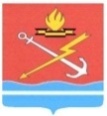 АДМИНИСТРАЦИЯ МУНИЦИПАЛЬНОГО ОБРАЗОВАНИЯ «КИРОВСК» КИРОВСКОГО МУНИЦИПАЛЬНОГО РАЙОНА ЛЕНИНГРАДСКОЙ ОБЛАСТИП О С Т А Н О В Л Е Н И Еот 26 мая 2021 года № 386О внесении изменения в постановление администрации МО «Кировск» Кировского муниципального района Ленинградской области от 30 декабря 2020 № 1031 «Об утверждении Порядков формирования перечня и оценки налоговых расходов муниципального образования «Кировск» Кировского муниципального района Ленинградской области»В соответствии с Методическими рекомендациями по проведению оценки налоговых расходов муниципальных образований, разработанными с целью разъяснения отдельных положений общих требований к оценке налоговых расходов субъектов Российской Федерации и муниципальных образований, утвержденных постановлением Правительства Российской Федерации от 22 июня 2019 года № 796, с целью приведения муниципального нормативного правового акта администрации муниципального образования «Кировск» Кировского муниципального района Ленинградской области в соответствие с действующим законодательством Российской Федерации, п о с т а н о в л я е т:Внести изменение в постановление администрации муниципального образования «Кировск» Кировского муниципального района Ленинградской области от 30 декабря 2020 № 1031 «Об утверждении Порядков формирования перечня и оценки налоговых расходов муниципального образования «Кировск» Кировского муниципального района Ленинградской области» (далее – Постановление), изложив приложение 1 к Порядку формирования перечня налоговых расходов муниципального образования «Кировск» Кировского муниципального района Ленинградской области в новой редакции, согласно приложению к настоящему постановлению.Контроль за исполнением настоящего постановления оставляю за собой.Исполняющий обязанности главы администрации                                                                      Е.В. СергееваРазослано: в дело, СМИ, финансовое управление, имущественный отдел, финансово-экономический отдел Приложение к постановлению администрацииМО «Кировск»от 26 мая 2021 г. № 386ПАСПОРТПАСПОРТПАСПОРТПАСПОРТПАСПОРТПАСПОРТПАСПОРТПАСПОРТПАСПОРТПАСПОРТналоговых расходов муниципального образования "Кировск" Кировского муниципального района Ленинградской области  налоговых расходов муниципального образования "Кировск" Кировского муниципального района Ленинградской области  налоговых расходов муниципального образования "Кировск" Кировского муниципального района Ленинградской области  налоговых расходов муниципального образования "Кировск" Кировского муниципального района Ленинградской области  налоговых расходов муниципального образования "Кировск" Кировского муниципального района Ленинградской области  налоговых расходов муниципального образования "Кировск" Кировского муниципального района Ленинградской области  налоговых расходов муниципального образования "Кировск" Кировского муниципального района Ленинградской области  налоговых расходов муниципального образования "Кировск" Кировского муниципального района Ленинградской области  налоговых расходов муниципального образования "Кировск" Кировского муниципального района Ленинградской области  налоговых расходов муниципального образования "Кировск" Кировского муниципального района Ленинградской области  N п/пN п/пN п/пКуратор налогового расходаНаименование налога, по которому предусматривается налоговая льготаРеквизиты нормативного правового акта, устанавливающего налоговую льготуРеквизиты нормативного правового акта, устанавливающего налоговую льготуКатегория налогоплательщиков, которым предоставлена льготаКатегория налогоплательщиков, которым предоставлена льготаКатегория налогоплательщиков, которым предоставлена льготаНаименование муниципальной программы МО и (или), структурных элементов муниципальной программы МО и (или)  целей социально-экономической политики муниципальной программы МО и (или), не относящихся к муниципальным программам МО 11123445556111222333